     推動221世界母語日及每週校內台灣母語日活動參加世界母語日學藝競賽—漫畫比賽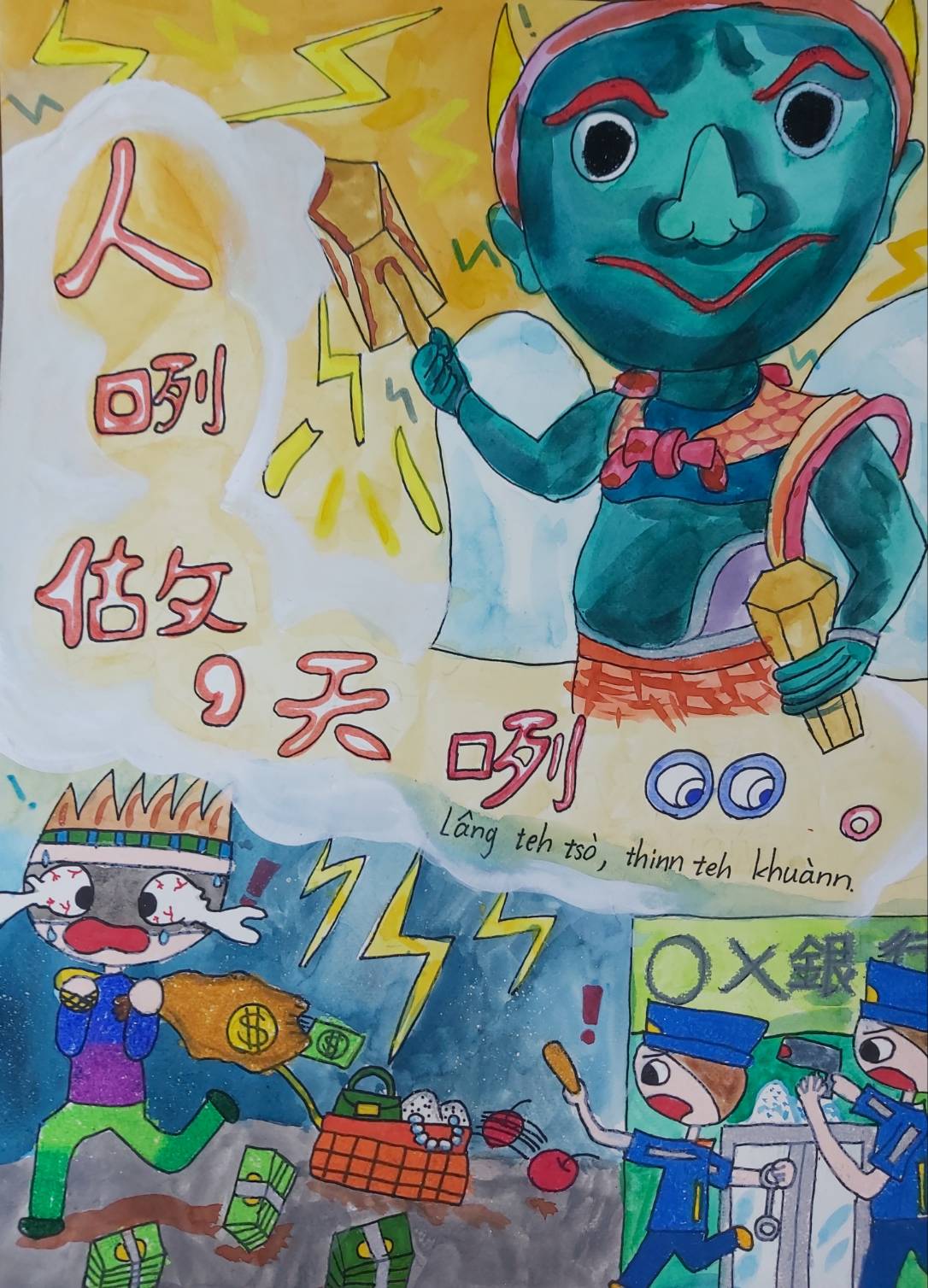 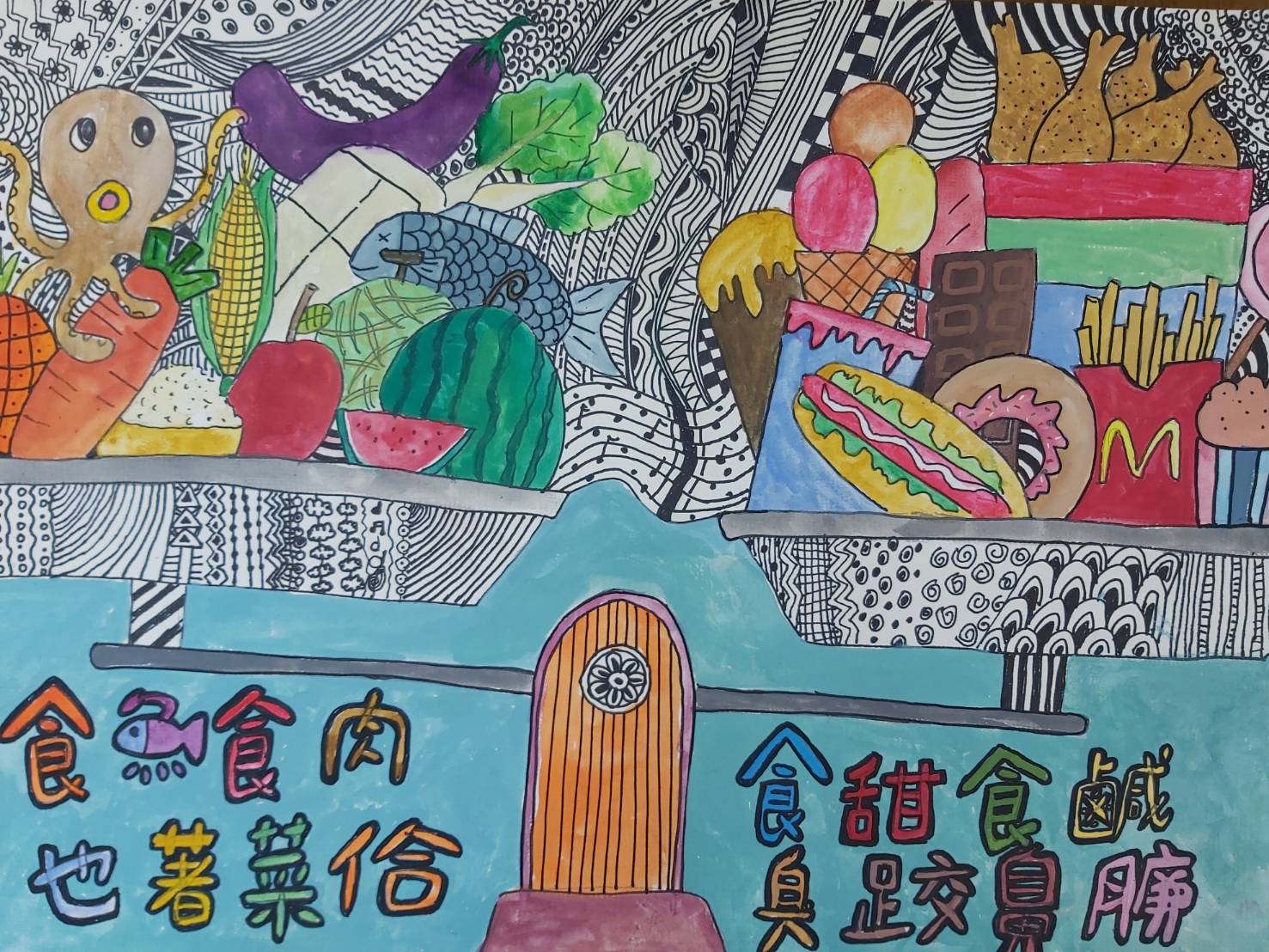 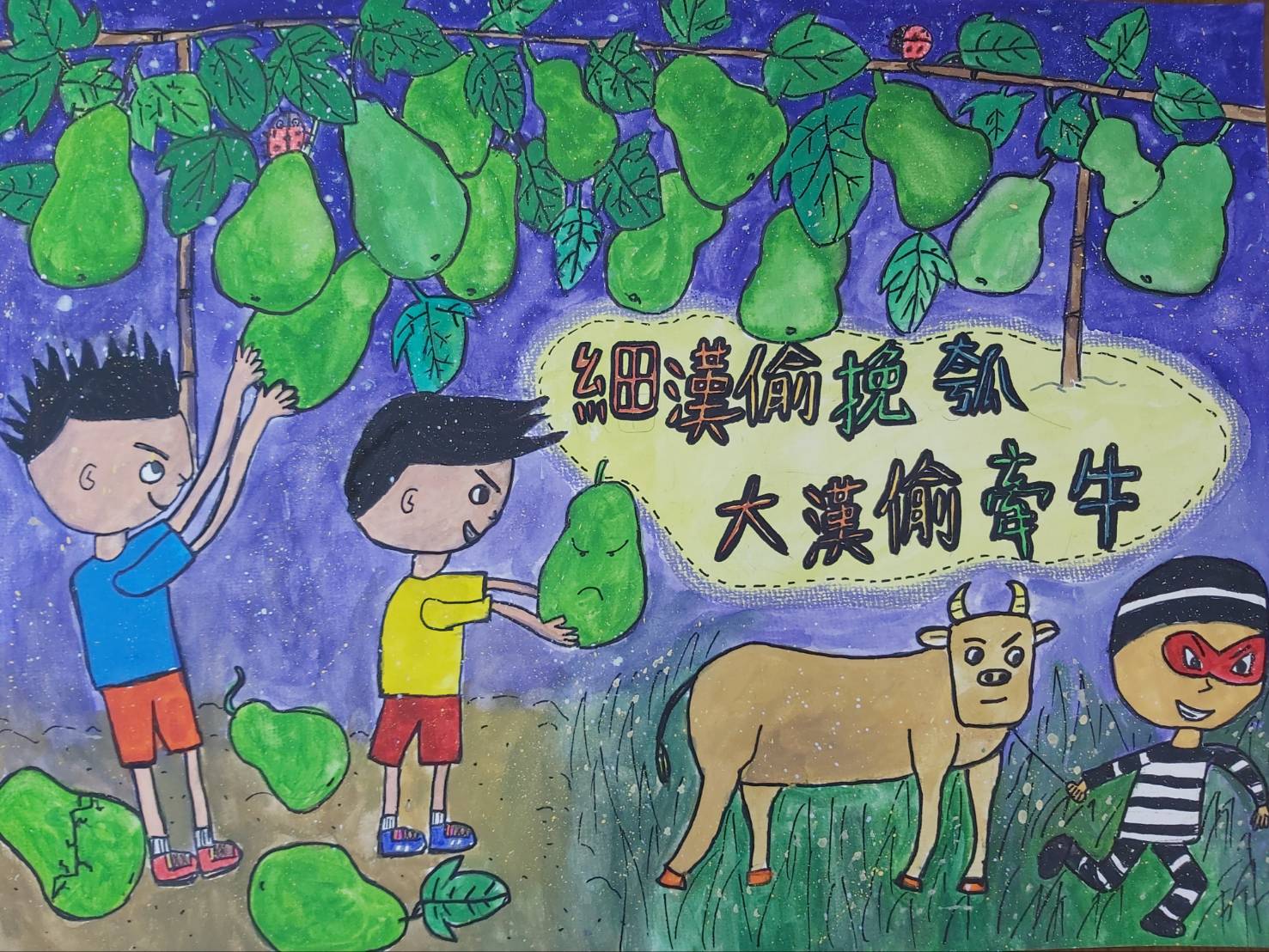 辦理校內母語學藝競賽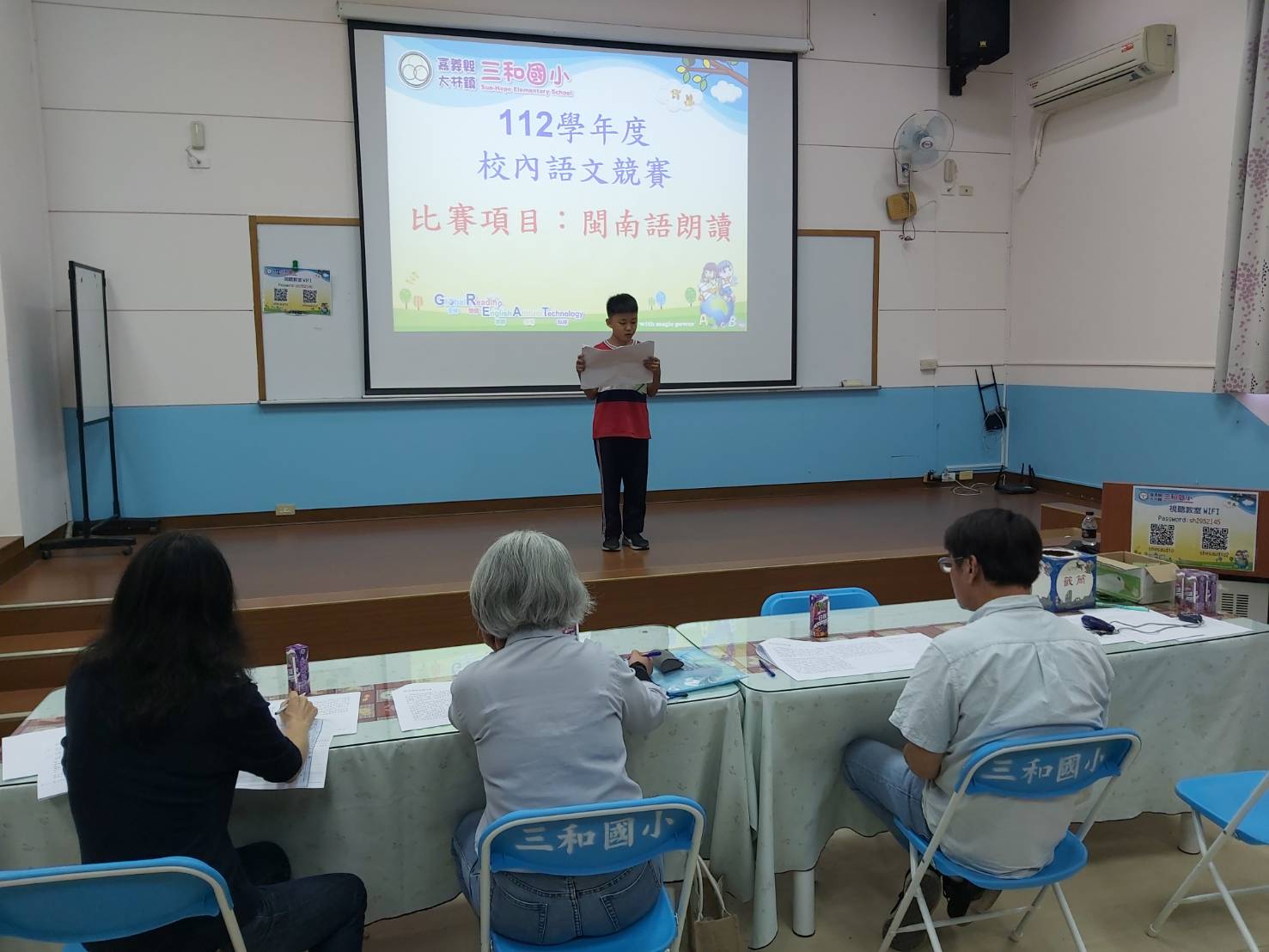                   閩南語朗讀（1）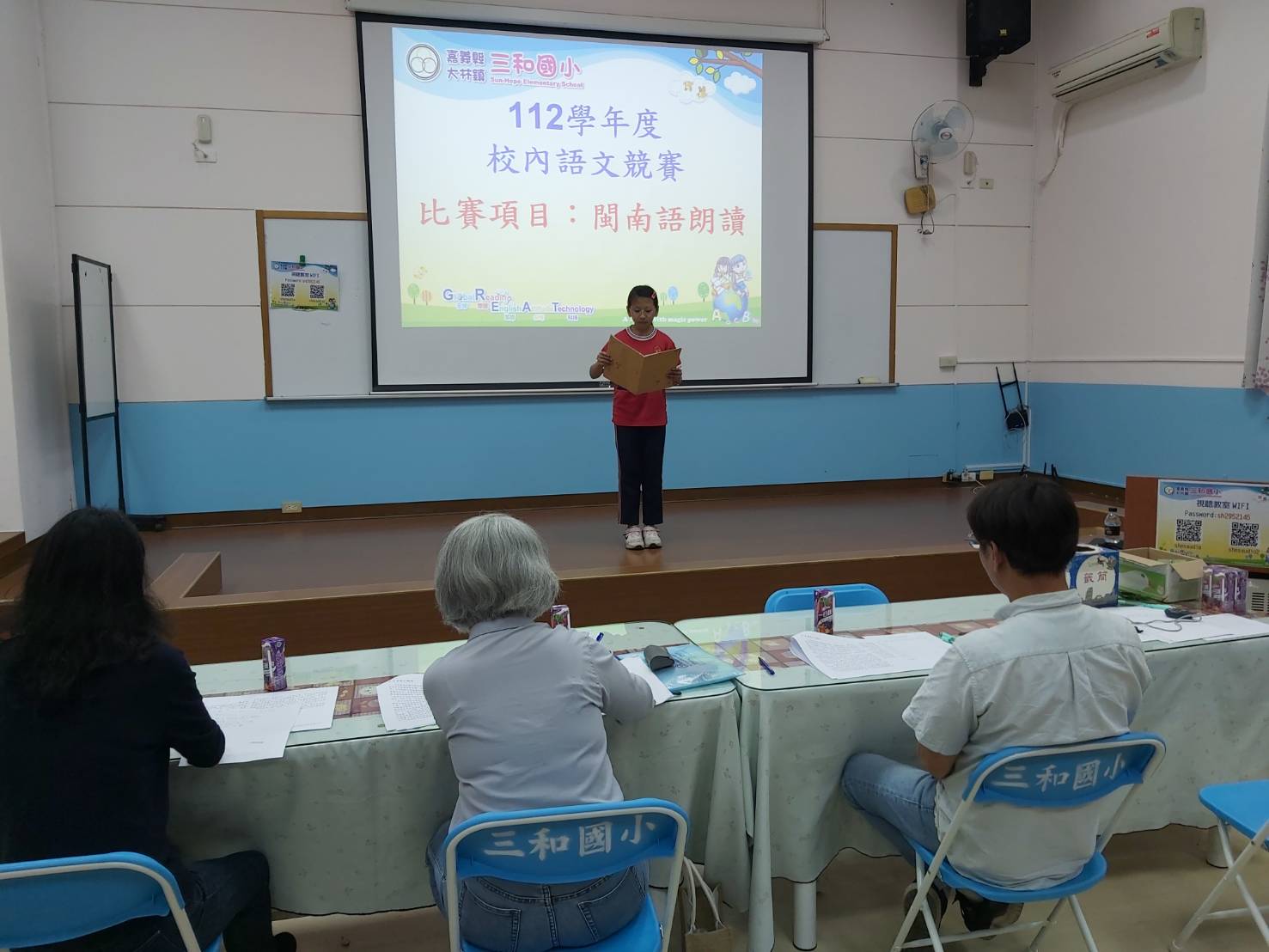                    閩南語朗讀（2）  母語俗諺教學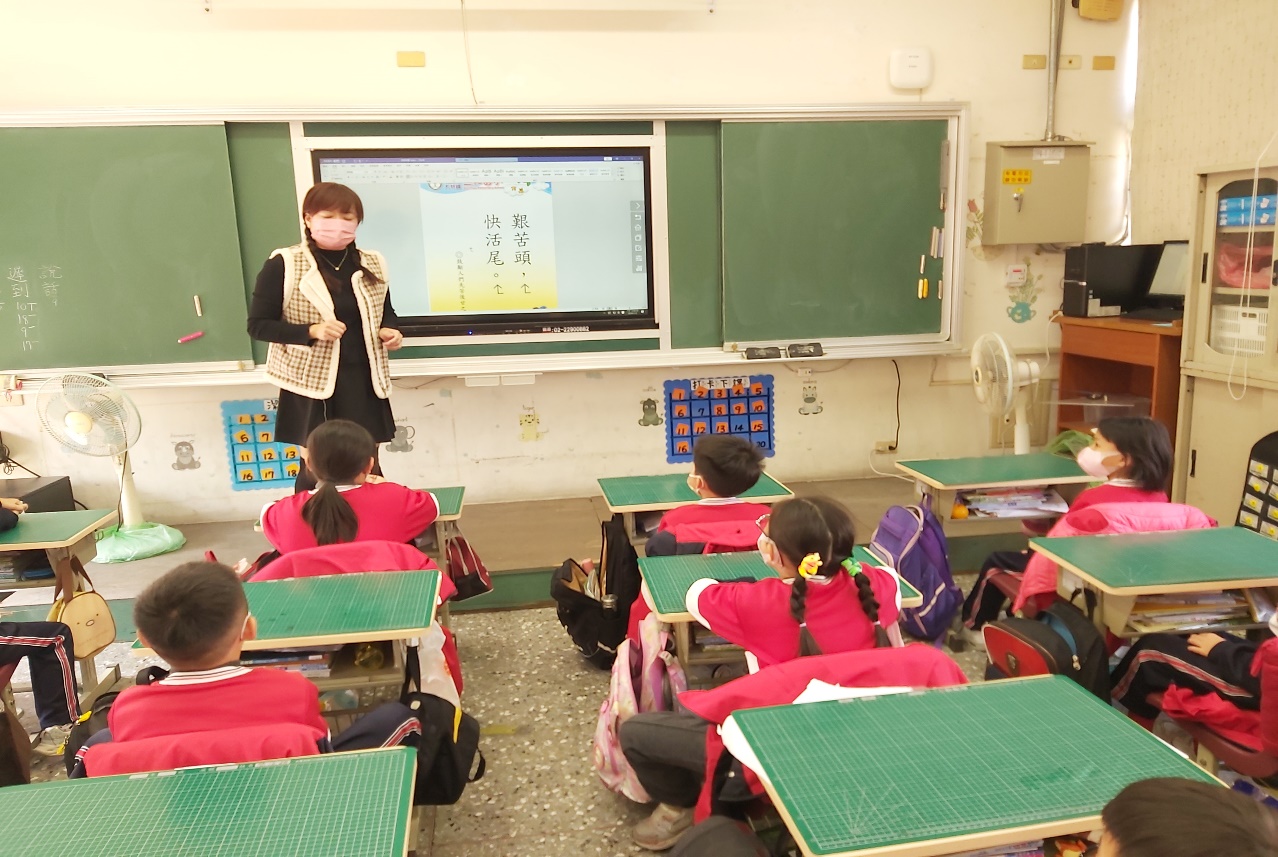 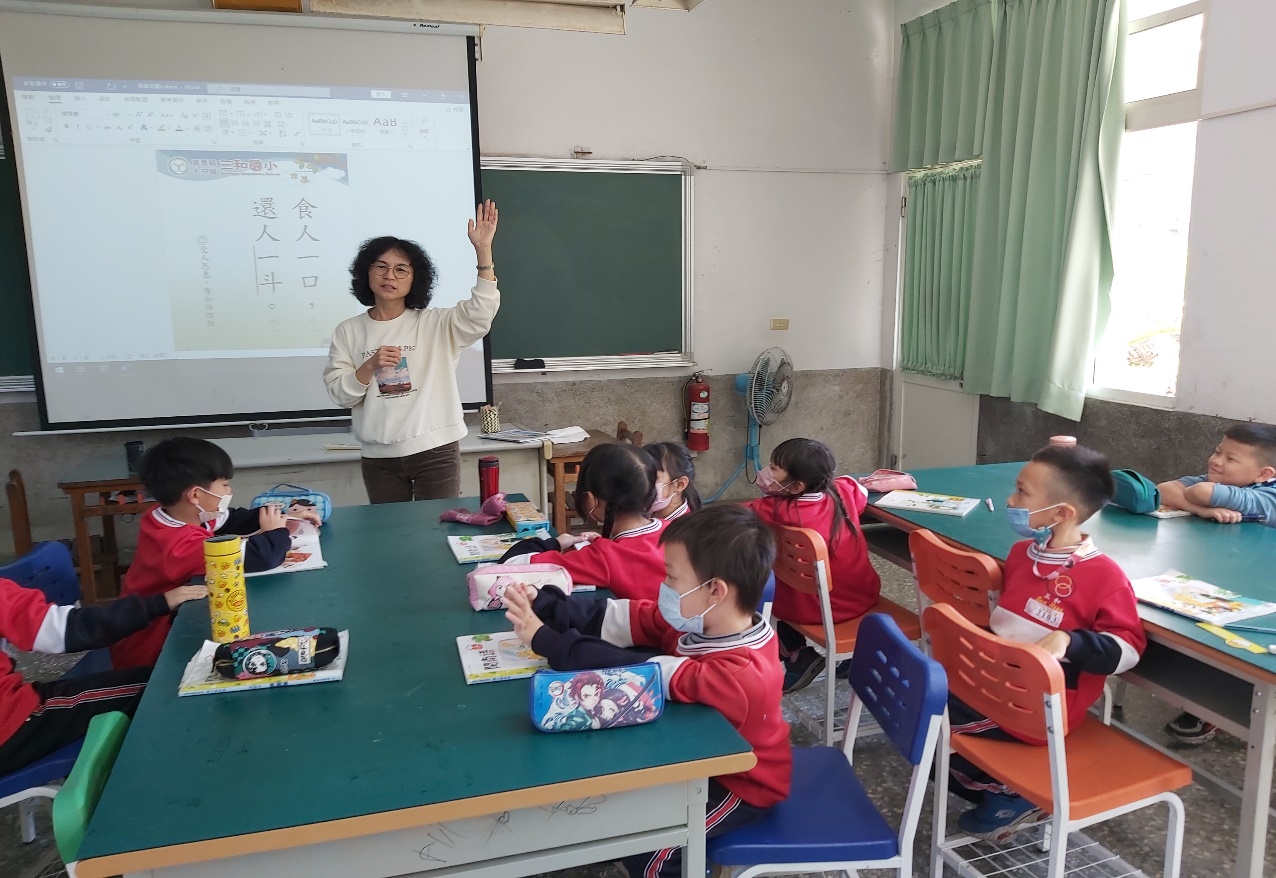           ＊學校教學情境布置*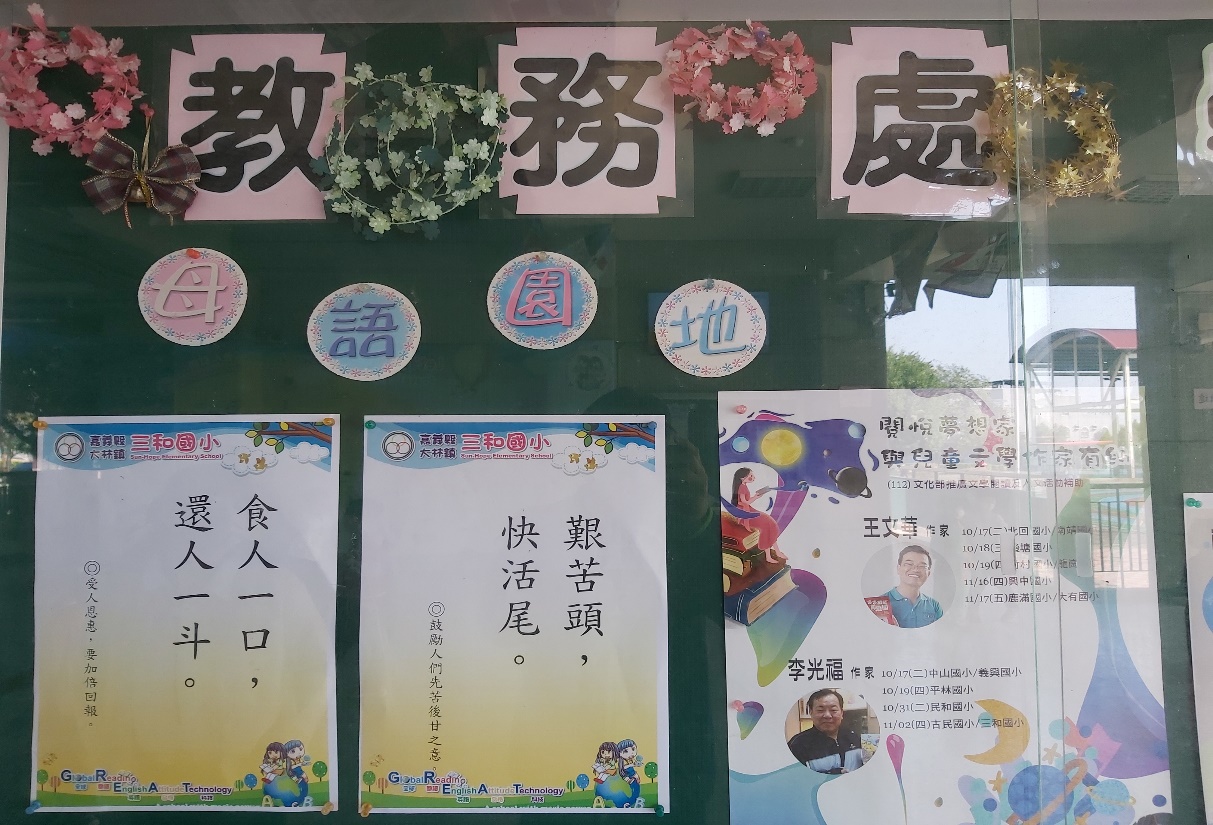                中廊教學情境布置（1）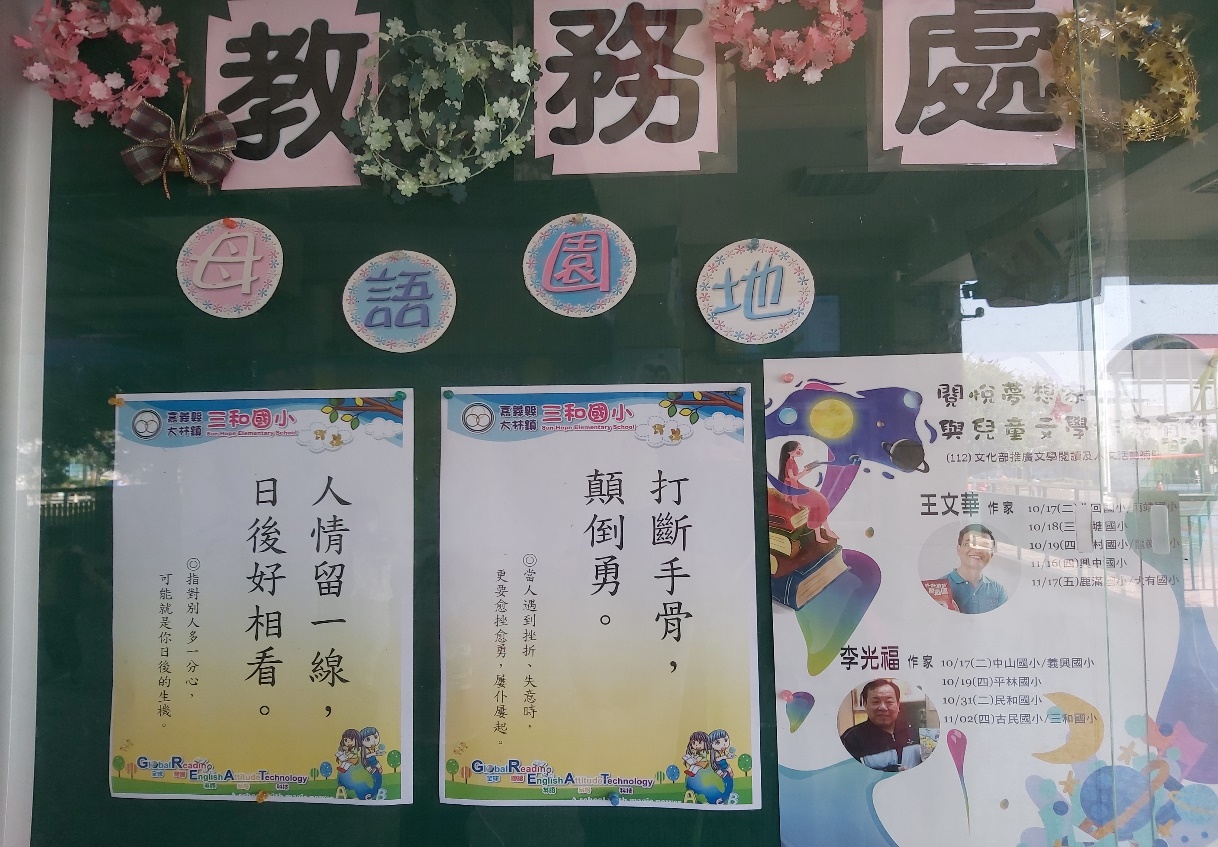               中廊教學情境布置（2）         ＊學校教學情境布置*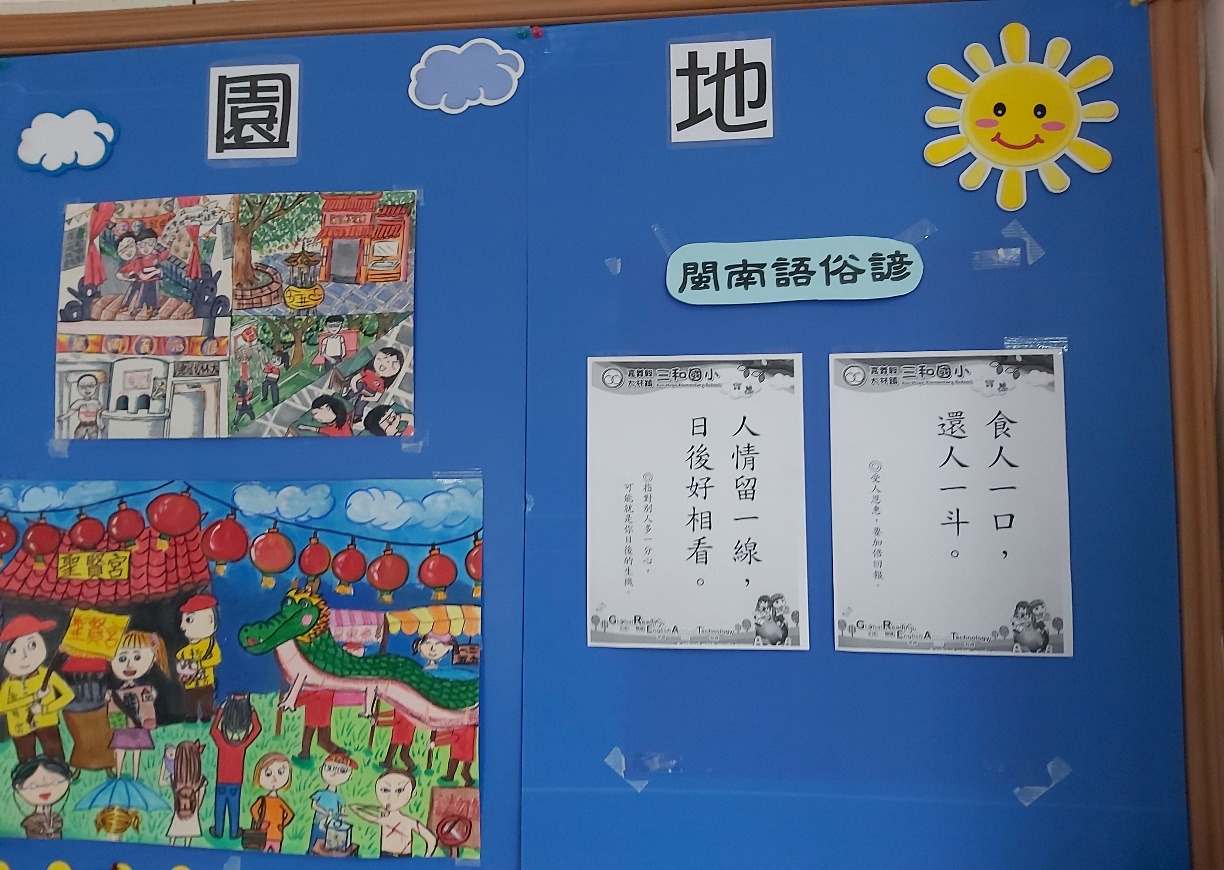                教室教學情境布置（1）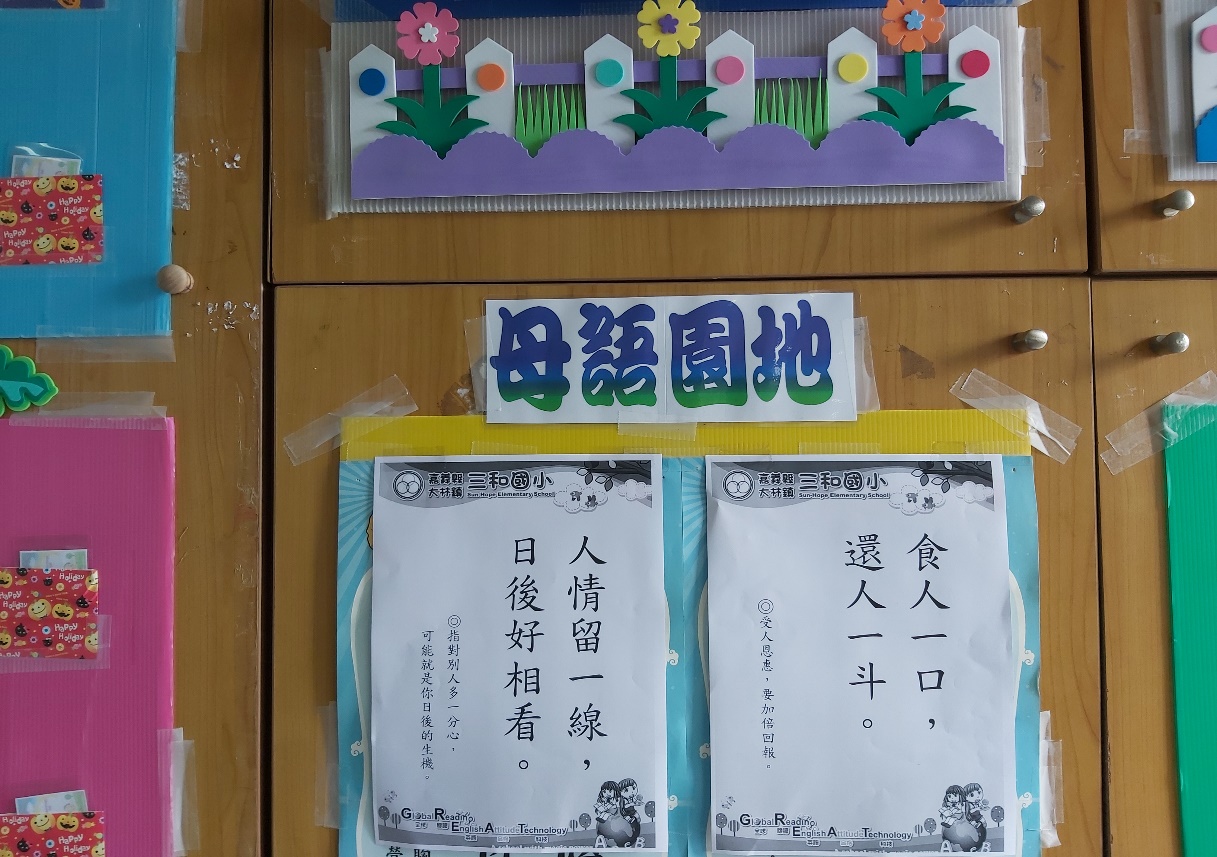            教室教學情境布置（2）